Følgende er tatt ut: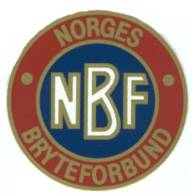 NORGES BRYTEFORBUNDServiceboks 1, Ullevål Stadion0840 Oslo NORGEInnkaller til:Innkalling samling i Napoli, ITA 03.-10.juli 2022 U23+U20+U17 WW. Sted:Gardemoen 03.07.22 tidlig på morgenen og retur på ettermiddagen søndag 10.juli 22.  Kategori:U17 WW, U20 WW og U23 WW.   Dato:03.-10.juli 2022. Svarfrist:Svar til Gudrun Høie innen tirsdag 05.april 22. Egenandel for U17 WW og U20 WW som ikke deltar på EM U20 WW i Roma 7000 kr og betal innen 15.juni 2022. For U20 WW som deltar på U20 EM i Roma blir egenandelen på 4000 kr som også betales innen 15.juni 2022 til konto 1503.19.80817. Gi beskjed uansett om du ønsker å delta eller ikke. Viktig å overholde fristen da det er mye å organisere her. U17 WW flyr til Roma 3.juli tar buss med U20 EM-deltakerne til Camp-stedet som er et hotell på stranden ved Napoli. Der er brytetreninger for U17 + U20 med deltakere fra hele verden. Vi blir der til 10.juli buss/tog til Roma og derfra fly til Oslo Gardemoen. Dette er en samling der det er U17 + U20 i alle 3 stilartene FS, GR og FW så om andre vil delta kan jeg stå for påmelding da jeg har allerede tinget ekstra plasser i nov 2021, men dere må selv ordne reise etc. Oppholdet på campen koster 3500-4000 kr uten reise alt etter valuta på det tidspunktet. Husk det er ekstra dyrt å reise da det er sommer. Ta kontakt om noen er interessert. De er særlig interessert i å få flere GR-utøvere. Forskjell i egenandel er et resultat at U20 EM-deltakere allerede er i ITA og betaler egenandel til EM. Husk ta med tøy til både jogging ute, brytetreninger og styrke. Kategori:U17 WWU20/U23 WW                   Navn:     Daniella Beky           Aida Lachinova             Sanne Windwollen-Midtbøen          Mirijam Hansen      Emily Ringstad      Melina Samsonsen      Ida Mykle           Tea Baglo Holten     Ronja Kjelland-Olsen     Synne Eriksen     Othelie Høie     Jannicke Strømnes           Anne Svarstad     Hedda Kvåle     Viktoria Øverby     Ingrid Skard     Vilde Maj Kjelland Olsen       Marion Bye Klubb:Skedsmo BK Fauske AKSnøgg BK Lørenskog BK Bodø BKStavanger BK Sp09Bodø BKIL BraattSnøgg BKBK Atlas FredrikstadNational IL Snøgg BKSkedsmo BKSkedsmo BK Oslo BK IL BraattVardø AK Trenere, Ledere:Gudrun Høie ev + en trener. Ikke bestemt hvem. Gudrun Høie ev + en trener. Ikke bestemt hvem. Div, info:For U20 WW blir dette tid for å gå igjennom EM-kampene, trene på teknikker, litt avslapping med sol, strand og likevel god brytetrening som forberedelse til U20 VM. Uttak for U20 VM vil komme den uken. For U17 WW vil dette være forberedelse til U17 WW VM  som går i slutten av juli i Roma, ITA og for de som ikke får plass på VM-laget god trening med mulighet for å bli en bedre bryter under en flott uke i Italia. For U20 WW blir dette tid for å gå igjennom EM-kampene, trene på teknikker, litt avslapping med sol, strand og likevel god brytetrening som forberedelse til U20 VM. Uttak for U20 VM vil komme den uken. For U17 WW vil dette være forberedelse til U17 WW VM  som går i slutten av juli i Roma, ITA og for de som ikke får plass på VM-laget god trening med mulighet for å bli en bedre bryter under en flott uke i Italia. Oppmøte:Ankomst:Annet:Vi ønsker lykke til på samlingen.  Vi ønsker lykke til på samlingen.  Kontakt:NavnTelefon:Mail:Gudrun Høie976 52 459gudrunah@gmail.com